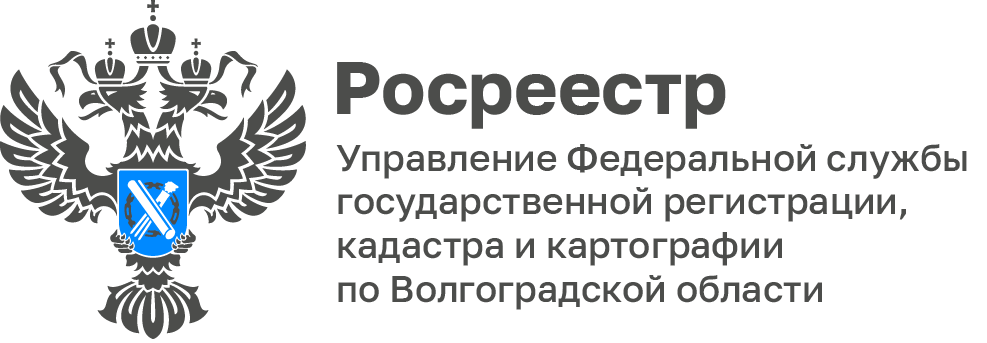 Управление Росреестра по Волгоградской области анонсирует начало процедуры формирования нового состава Общественного советаВ связи с истечением в августе 2023 года срока полномочий действующего состава Общественного совета при Управлении Федеральной службы государственной регистрации, кадастра и картографии 
по Волгоградской области, Управление объявляет о начале процедуры формирования нового состава Общественного совета. Состав Общественного совета при Управлении формируется из числа кандидатов, выдвинутых в члены Общественного совета:- общественной палатой Волгоградской области;- общественными объединениями и иными негосударственными некоммерческими организациями;- ныне действующим Общественным советом при Управлении.К общественным объединениям и иным негосударственным некоммерческим организациям, обладающим правом выдвижения кандидатур в члены Общественного совета, и к кандидатам в состав Общественного совета устанавливаются следующие требования универсального характера:- общественное объединение и иная негосударственная некоммерческая организация, обладающая правом выдвижения кандидатур в члены Общественного совета:а) зарегистрированы и осуществляют деятельность на территории Российской Федерации;б) имеют период деятельности не менее трех лет с момента государственной регистрации на момент объявления конкурса;в) не находятся в процессе ликвидации;г) соответствуют согласно уставным целям профильной деятельности Управления;д) осуществляют деятельность в сфере полномочий Управления;- кандидаты в состав Общественного совета:а) имеют гражданство Российской Федерации и возраст от двадцати одного года;б) имеют опыт работы по профилю деятельности Управления от одного года;в) не имеют конфликта интересов, связанного с осуществлением деятельности члена Общественного совета.Шаблоны документов, предоставляемых кандидатами, можно скачать по ссылке.Письма о выдвижении кандидатов в члены Общественного совета принимаются не позднее 1 апреля 2023 года по адресу: 400001, Волгоград, ул. Калинина, 4 (адрес электронной почты 34_upr@rosreestr.ru).По возникающим вопросам обращаться к секретарю Общественного совета Шальновой Ольге Витальевне (88442) 95-98-27.С уважением,Балановский Ян Олегович,Пресс-секретарь Управления Росреестра по Волгоградской областиMob: +7(937) 531-22-98E-mail: pressa@voru.ru